Make your own Christingle or bake a Christingle cake! Visit bit.ly/tcs-cake for the recipe.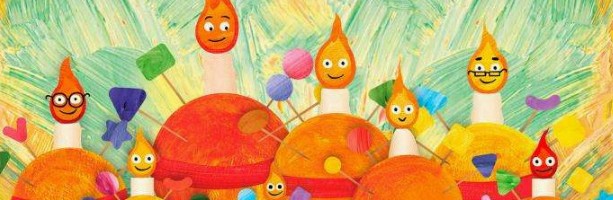 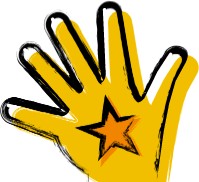 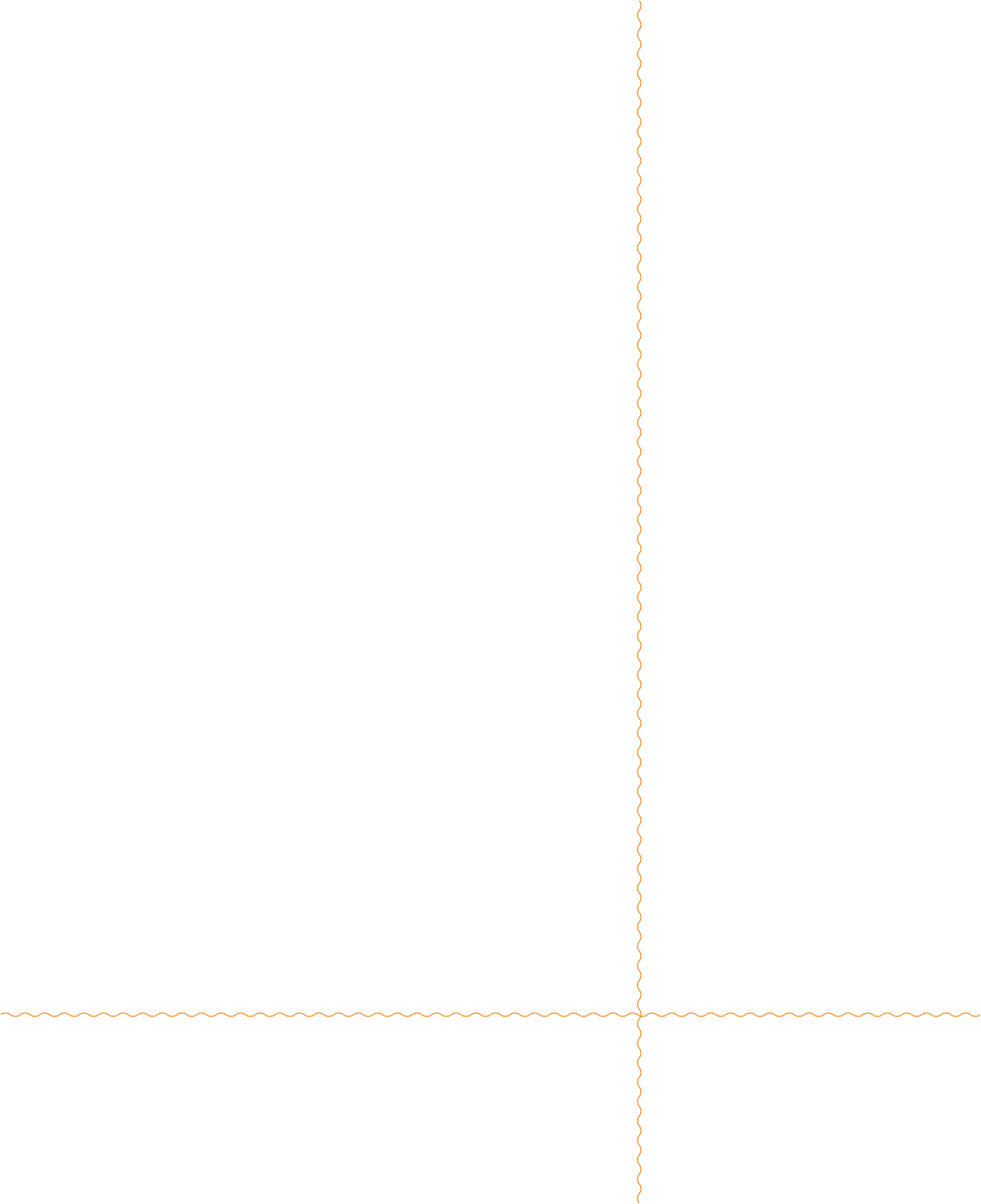 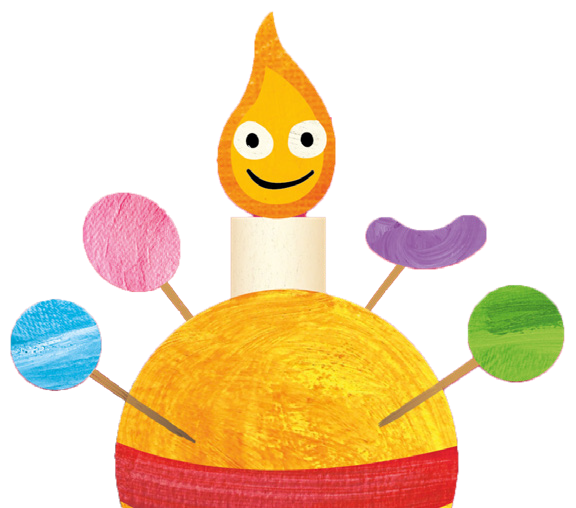 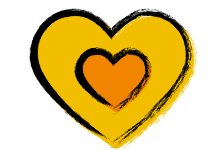 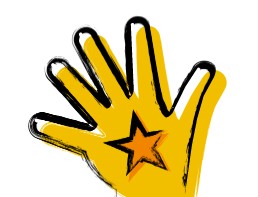 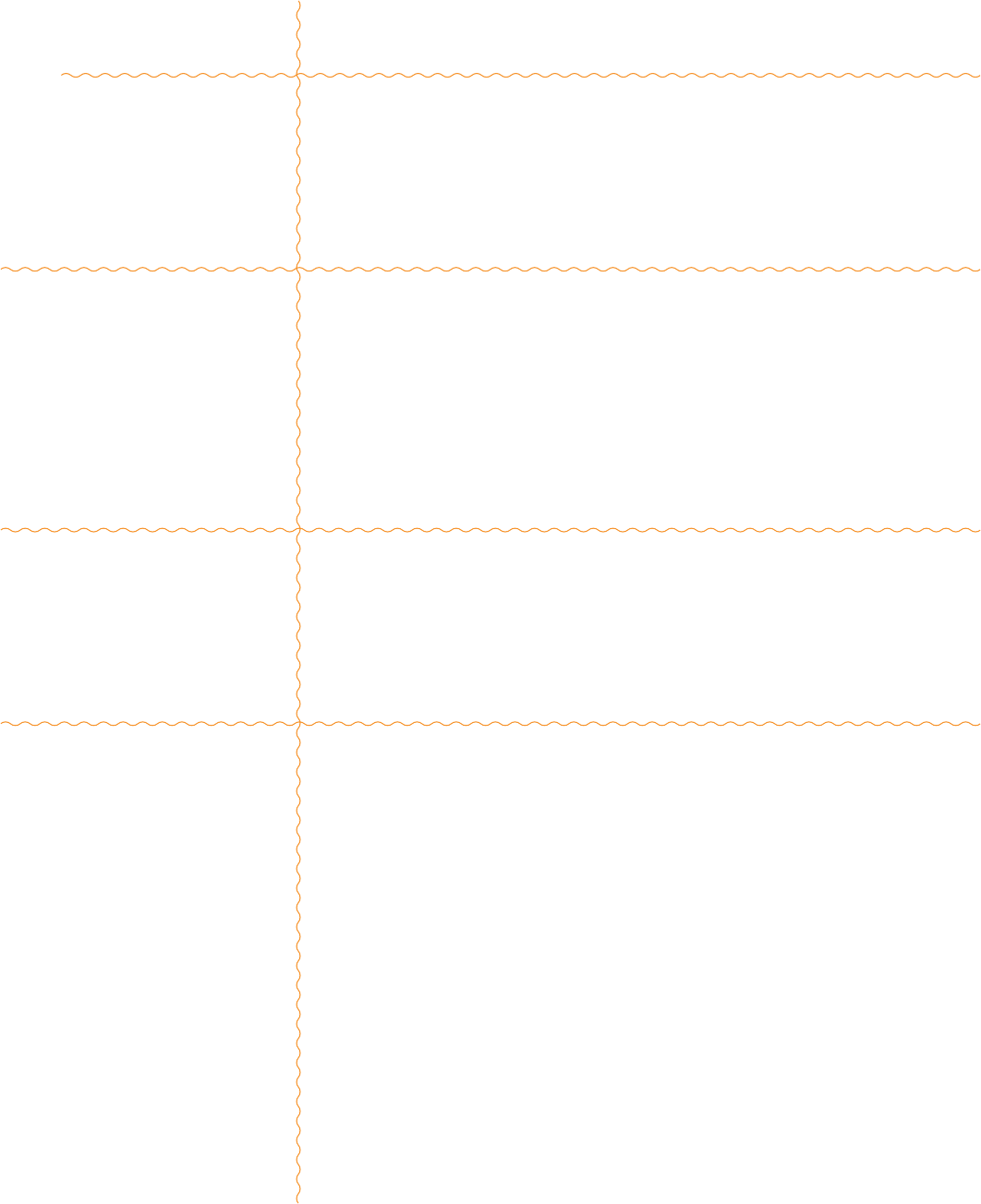 Make a Christmasdecoration for your treeTell the Christmas story to your pet, or to a plant or teddy bearCatch up with a friend orInvite a neighbour in forteaDonate some food to a food bankPut aside a bottle to donate to next year’s Deanery Fairfamily member you haven’t spoken to for a whileMake up with someoneyou have argued withTalk to someone who may be sad / lonelyBecome a campaigner forPray for children who are alone this ChristmasPray for children caring for their families over ChristmasBuy a gift for someoneThe Children’s Society! Goto bit.ly/tcs-campaign tofind out howPut out some food forbirdsPray for someone you thinkis having a difficult timespecial from a Children’s Society shopPut up Christmas lights or a decoration outside your houseGive a small bunch of flowers to someoneSpend a day saying nice things to everyone you meet!Read The Children’s Society’s “How you can help” ideas - go to bit.ly/tcs-helpTell someone your favourite Christmas cracker joke!Pray for Ukrainian andRussian victims of the warDrop in on an elderly neighbour - maybe with a cake or picture you’ve drawnGo to a carol service at your local churchOffer to help clean or tidy up your local church/ churchyardLoving God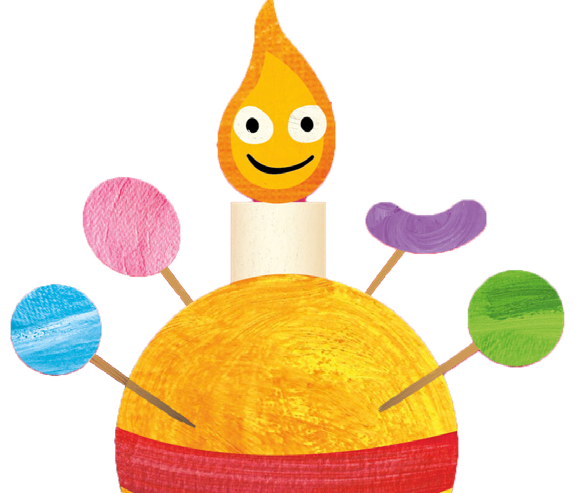 As we hear again the songs of Christmas praising the wonderful things you have done,we remember those who don’t yet know about you.We pray for children everywhere, that they may live in safety and peace.We pray for the children living in unsafe places and for those who don’t have enough to eat and drink.We pray too for those who are worried, lonely and scared.We thank you for all the people working together to help children, including St Andrew’s and The Children’s Society.This Christmas, we ask for your help so that this work gets stronger and we can help more and more children.Through Jesus Christ our Lord.Amen